Реестр многоквартирных домов, включенных в программу по проведению капитального ремонта многоквартирных домов, по видам ремонта  -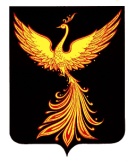 АДМИНИСТРАЦИЯПАЛЕХСКОГО МУНИЦИПАЛЬНОГО РАЙОНАПОСТАНОВЛЕНИЕот                  2017 №        -пОб утверждении краткосрочного плана капитального ремонта многоквартирных домов на 2018-2020 года  В соответствии с законом Ивановской области от 27.06.2013 №51-ОЗ «Об организации проведения капитального ремонта общего имущества многоквартирных домах в Ивановской области», постановлением Правительства Ивановской области от 30.04.2014 №164-п «Об утверждении региональной программы капитального ремонта общего имущества в многоквартирных домах, расположенных на территории Ивановской области» для проведения капитального ремонта многоквартирных домов на территории Палехского муниципального  района, администрация Палехского муниципального района п о с т а н о в л я е т:  1. Утвердить муниципальный краткосрочный план реализации региональной программы капитального ремонта общего имущества в многоквартирных домах, расположенных на территории Палехского муниципального района на 2018-2020 года в соответствии (прилагается).             2.  Опубликовать настоящее постановление в информационном бюллетене органов местного самоуправления Палехского муниципального района и разместить на официальном сайте Палехского муниципального района.             3. Контроль за исполнением настоящего постановления возложить на первого заместителя Главы администрации Палехского муниципального района С.И. Кузнецову.Глава Палехского муниципального районаА.А. МочаловПриложение  к постановлению администрацииПалехского муниципального районаот «____»_________2017  №______Приложение  к постановлению администрацииПалехского муниципального районаот «____»_________2017  №______Приложение  к постановлению администрацииПалехского муниципального районаот «____»_________2017  №______Приложение  к постановлению администрацииПалехского муниципального районаот «____»_________2017  №______Приложение  к постановлению администрацииПалехского муниципального районаот «____»_________2017  №______Приложение  к постановлению администрацииПалехского муниципального районаот «____»_________2017  №______Приложение  к постановлению администрацииПалехского муниципального районаот «____»_________2017  №______Приложение  к постановлению администрацииПалехского муниципального районаот «____»_________2017  №______Муниципальный краткосрочный план
реализации региональной программы капитального ремонта общего имущества в многоквартирных домах, расположенных на территории Палехского муниципального района на 2018-2020годаТаблица № 1Перечень многоквартирных домов, включенных в программу по проведению капитального ремонта многоквартирных домовМуниципальный краткосрочный план
реализации региональной программы капитального ремонта общего имущества в многоквартирных домах, расположенных на территории Палехского муниципального района на 2018-2020годаТаблица № 1Перечень многоквартирных домов, включенных в программу по проведению капитального ремонта многоквартирных домовМуниципальный краткосрочный план
реализации региональной программы капитального ремонта общего имущества в многоквартирных домах, расположенных на территории Палехского муниципального района на 2018-2020годаТаблица № 1Перечень многоквартирных домов, включенных в программу по проведению капитального ремонта многоквартирных домовМуниципальный краткосрочный план
реализации региональной программы капитального ремонта общего имущества в многоквартирных домах, расположенных на территории Палехского муниципального района на 2018-2020годаТаблица № 1Перечень многоквартирных домов, включенных в программу по проведению капитального ремонта многоквартирных домовМуниципальный краткосрочный план
реализации региональной программы капитального ремонта общего имущества в многоквартирных домах, расположенных на территории Палехского муниципального района на 2018-2020годаТаблица № 1Перечень многоквартирных домов, включенных в программу по проведению капитального ремонта многоквартирных домовМуниципальный краткосрочный план
реализации региональной программы капитального ремонта общего имущества в многоквартирных домах, расположенных на территории Палехского муниципального района на 2018-2020годаТаблица № 1Перечень многоквартирных домов, включенных в программу по проведению капитального ремонта многоквартирных домовМуниципальный краткосрочный план
реализации региональной программы капитального ремонта общего имущества в многоквартирных домах, расположенных на территории Палехского муниципального района на 2018-2020годаТаблица № 1Перечень многоквартирных домов, включенных в программу по проведению капитального ремонта многоквартирных домовМуниципальный краткосрочный план
реализации региональной программы капитального ремонта общего имущества в многоквартирных домах, расположенных на территории Палехского муниципального района на 2018-2020годаТаблица № 1Перечень многоквартирных домов, включенных в программу по проведению капитального ремонта многоквартирных домовМуниципальный краткосрочный план
реализации региональной программы капитального ремонта общего имущества в многоквартирных домах, расположенных на территории Палехского муниципального района на 2018-2020годаТаблица № 1Перечень многоквартирных домов, включенных в программу по проведению капитального ремонта многоквартирных домовМуниципальный краткосрочный план
реализации региональной программы капитального ремонта общего имущества в многоквартирных домах, расположенных на территории Палехского муниципального района на 2018-2020годаТаблица № 1Перечень многоквартирных домов, включенных в программу по проведению капитального ремонта многоквартирных домовМуниципальный краткосрочный план
реализации региональной программы капитального ремонта общего имущества в многоквартирных домах, расположенных на территории Палехского муниципального района на 2018-2020годаТаблица № 1Перечень многоквартирных домов, включенных в программу по проведению капитального ремонта многоквартирных домовМуниципальный краткосрочный план
реализации региональной программы капитального ремонта общего имущества в многоквартирных домах, расположенных на территории Палехского муниципального района на 2018-2020годаТаблица № 1Перечень многоквартирных домов, включенных в программу по проведению капитального ремонта многоквартирных домовМуниципальный краткосрочный план
реализации региональной программы капитального ремонта общего имущества в многоквартирных домах, расположенных на территории Палехского муниципального района на 2018-2020годаТаблица № 1Перечень многоквартирных домов, включенных в программу по проведению капитального ремонта многоквартирных домовМуниципальный краткосрочный план
реализации региональной программы капитального ремонта общего имущества в многоквартирных домах, расположенных на территории Палехского муниципального района на 2018-2020годаТаблица № 1Перечень многоквартирных домов, включенных в программу по проведению капитального ремонта многоквартирных домовМуниципальный краткосрочный план
реализации региональной программы капитального ремонта общего имущества в многоквартирных домах, расположенных на территории Палехского муниципального района на 2018-2020годаТаблица № 1Перечень многоквартирных домов, включенных в программу по проведению капитального ремонта многоквартирных домовМуниципальный краткосрочный план
реализации региональной программы капитального ремонта общего имущества в многоквартирных домах, расположенных на территории Палехского муниципального района на 2018-2020годаТаблица № 1Перечень многоквартирных домов, включенных в программу по проведению капитального ремонта многоквартирных домовМуниципальный краткосрочный план
реализации региональной программы капитального ремонта общего имущества в многоквартирных домах, расположенных на территории Палехского муниципального района на 2018-2020годаТаблица № 1Перечень многоквартирных домов, включенных в программу по проведению капитального ремонта многоквартирных домовМуниципальный краткосрочный план
реализации региональной программы капитального ремонта общего имущества в многоквартирных домах, расположенных на территории Палехского муниципального района на 2018-2020годаТаблица № 1Перечень многоквартирных домов, включенных в программу по проведению капитального ремонта многоквартирных домовМуниципальный краткосрочный план
реализации региональной программы капитального ремонта общего имущества в многоквартирных домах, расположенных на территории Палехского муниципального района на 2018-2020годаТаблица № 1Перечень многоквартирных домов, включенных в программу по проведению капитального ремонта многоквартирных домов№ п/пАдрес МКДГод ввода в эксплуатациюМатериал стенКоличество этажейКоличество подъездовКоличество квартирКоличество квартирКоличество квартирКоличество квартиробщая площадь МКД, всегообщая площадь МКД, всегоПлощадь помещений МКД:Площадь помещений МКД:Количество жителей, зарегистрированных в МКД на дату утверждения краткосрочного планаСтоимость капитального ремонтаСтоимость капитального ремонтаВид работ (услуг) по капитальному ремонтуПлановая дата завершения работ№ п/пАдрес МКДГод ввода в эксплуатациюМатериал стенКоличество этажейКоличество подъездовВсегов том числе:в том числе:в том числе:общая площадь МКД, всегообщая площадь МКД, всеговсего:в том числе жилых помещений, находящихся в собственности гражданКоличество жителей, зарегистрированных в МКД на дату утверждения краткосрочного планаВид работ (услуг) по капитальному ремонтуПлановая дата завершения работ№ п/пАдрес МКДГод ввода в эксплуатациюМатериал стенКоличество этажейКоличество подъездовВсегов муниципальной собственностив собственности гражданпрочиеобщая площадь МКД, всегообщая площадь МКД, всеговсего:в том числе жилых помещений, находящихся в собственности гражданКоличество жителей, зарегистрированных в МКД на дату утверждения краткосрочного планаВид работ (услуг) по капитальному ремонтуПлановая дата завершения работ№ п/пАдрес МКДГод ввода в эксплуатациюМатериал стенКоличество этажейКоличество подъездовед. ед. ед. ед. кв.мкв.мкв.мкв.мчел.руб.12345678910111112131415151617Палехский муниципальный район Палехский муниципальный район Итого:Итого:5692,7 5692,7 5149,3  5434,1214  11272757,7  11272757,7  1Палехское городское поселение, ул. Зубковых, д.11972Кирпичный333623401675,901675,901132,51586,7572611692,422611692,42Капитальный ремонт фасада 31.12.20182с.Майдаково ул.Заводская д.,171939Бревенчатые218170376,2376,2376,2335,013330086,40330086,40Капитальный ремонт фасада31.12.20193с. Майдаково, ул Заводская, д. 271961Кирпич 218080387,22387,22277,5277,511687190,00687190,00Капитальный ремонт фасада31.12.20194с. Майдаково, ул Заводская, д. 211971Кирпич22163130623,3623,3577,7448,3322722640,002722640,00Капитальный ремонт крыши31.12.20195с. Майдаково, ул Заводская, д. 161939Бревенчатые 228260837,0837,0809,0759,99383136,00383136,00Капитальный ремонт фасада31.12.20206Палехское городское поселение, переулок Базарный, д.81935Дерево 214000251,1251,1220,2220,211189956,8189956,8Капитальный ремонт инженерных сетей31.12.20207Палехское городское поселение, ул. Восточная, д.71968Кирпич2322220946,1946,1864,0798,9382169603,752169603,75Капитальный ремонт крыши31.12.20208Палехское городское поселение, ул. Восточная, д.101970Кирпич 2322440975,2975,2892,2730,1432178452,332178452,33Капитальный ремонт крыши31.12.2020Таблица 2№ п/пАдрес домаГод завершение последнего капитального ремонтаГод завершение последнего капитального ремонта Стоимость капитального ремонта Стоимость капитального ремонта Стоимость капитального ремонта Стоимость капитального ремонта Стоимость капитального ремонта Стоимость капитального ремонта Стоимость капитального ремонта Стоимость капитального ремонта Стоимость капитального ремонта Стоимость капитального ремонта Стоимость капитального ремонта Стоимость капитального ремонта№ п/пАдрес домаГод завершение последнего капитального ремонтаГод завершение последнего капитального ремонтаВСЕГОв том числев том числев том числев том числев том числев том числев том числев том числев том числев том числев том числе№ п/пАдрес домагодВид конструктивного элементаВСЕГОремонт внутридомовых инженерных систем электро-, тепло-, газо-, водоснабжения, водоотведенияремонт или замена лифтового оборудования, признанного непригодным для эксплуатации, ремонт лифтовых шахтремонт или замена лифтового оборудования, признанного непригодным для эксплуатации, ремонт лифтовых шахтремонт крыши, в том числе переустройство невентилируемой крыши на вентилируемую крышу, устройство выходов на кровлюремонт крыши, в том числе переустройство невентилируемой крыши на вентилируемую крышу, устройство выходов на кровлюремонт подвальных помещений, относящихся к общему имуществу в многоквартирном домеремонт подвальных помещений, относящихся к общему имуществу в многоквартирном домеутепление и (или) ремонт фасадаутепление и (или) ремонт фасадаремонт фундамента многоквартирного домаремонт фундамента многоквартирного дома№ п/пАдрес домагодВид конструктивного элементаруб.руб.ед.руб.кв.м.руб.кв.м.руб.кв.м.руб.кв.м.руб.12345678910111213141718Палехский муниципальный район Палехский муниципальный район Итого:Итого:11272757,7 0,000,000,02077,67070696,080,000,001601,44012104,820,00  0,00 1п. Палех, ул. Зубковых, д.1не былонет2611692,42-------767,42611692,42--2с.Майдаково ул.Заводская д.17не былонет 330086,40-------224 330086,40-  -3с. Майдаково, ул Заводская, д. 27не былонет687190,00-------350687190,00--4с. Майдаково, ул Заводская, д. 21не былонет2722640,00---800,02722640,00------5с. Майдаково, ул Заводская, д. 16не былонет383136,00-------260383136,00--6Палехское городское поселение, переулок Базарный, д.8не былонет189956,8189956,8  ----------7Палехское городское поселение, ул. Восточная, д.7не былонет2169603,75---637,52169603,75------8Палехское городское поселение, ул. Восточная, д.10не былонет2178452,33---640,12178452,33------